Základná škola, Pieninská 27, 974 11 Banská Bystrica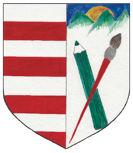 Školský poriadokwww.zspieninskabb.edupage.orgPreambulaV záujme naplnenia práv dieťaťa na vzdelanie a zabezpečenia vnútorného chodu školy a podmienok pre optimálne medziľudské vzťahy riaditeľka školy vydáva tento Školský poriadok.Škola bude dôsledne dbať na dodržiavanie záväzných právnych noriem, ako sú Deklarácia práv dieťaťa, Listina základných ľudských práv a slobôd a iné platné dokumenty vo vzťahu k žiakom, pedagógom a ostatným zamestnancom školy.Školský poriadok je súhrn noriem, zásad a pravidiel spolužitia celého kolektívu žiakov, pedagógov a ostatných zamestnancov školy. Jeho uplatňovanie v živote školy prispieva k napĺňaniu poslania a cieľov školy.Dôsledné dodržiavanie zásad školského poriadku v praktickom živote školy je základnou povinnosťou každého žiaka a zamestnanca.A Všeobecné ustanoveniaA.1 Organizácia školského rokaObdobie školského vyučovania (ďalej len „vyučovanie“) sa člení na prvý a druhý polrok.Školský rok sa začína 1. septembra. Prvý polrok  končí 31. januára nasledujúceho kalendárneho roka.Vyučovanie v druhom polroku sa začína 1. februára a končí sa 30. júna bežného roka.V škole sa vyučuje päť dní v týždni. V dňoch pracovného pokoja sa v škole nevyučuje.Vysvedčenie sa vydáva žiakom posledný vyučovací deň druhého polroka.Obdobie školských prázdnin tvoria jesenné prázdniny, vianočné prázdniny, jarné prázdniny a letné prázdniny. Riaditeľ môže poskytnúť žiakom zo závažných, najmä organizačných a technických dôvodov v súhrne najviac päť dní voľna v školskom roku. Ak dôjde k nepredvídanej udalosti, najmä k živelnej pohrome, k havarijnej situácii, k epidémii alebo pandémii, môže riaditeľ školy po prerokovaní so zriaďovateľom školy rozhodnúť o poskytnutí ďalších dní voľna žiakom ako aj o spôsobe náhrady vyučovania za tieto dni.V období školských prázdnin môže škola na základe záujmu zákonných zástupcov zabezpečiť špecifickú prázdninovú prevádzku Školského klubu detí.A.2 Organizácia vyučovacieho dňaVyučovací proces sa riadi platným rozvrhom hodín, ktorý schválil riaditeľ školy. Rozvrh hodín je povinný rešpektovať každý žiak, všetci pedagogickí zamestnanci ako aj ostatní zamestnanci školy.A.2.1. Časový harmonogram6:00 - 7:30	príchod žiakov do ŠKD predným vchodom, relaxačné aktivity7:45 - 7:55	príchod žiakov na vyučovanie podľa rozvrhu8:00		uzamknutie budovy školy (p. školník)9:40 - 10:00	veľká prestávka, psychohygiena12:00 - 14:00	obed v školskej jedálni11:40 - 17:00	záujmová činnosť a aktivity Výchovného programu pre deti v ŠKDA.2.2. Vyučovacie hodiny a prestávky1. vyučovacia hodina	08:00 – 08:45prestávka	08:45 – 08:552. vyučovacia hodina	08:55 – 09:40prestávka	09:40 – 10:003. vyučovacia hodina	10:00 – 10:45prestávka	10:45 – 10:554. vyučovacia hodina	10:55 – 11:40prestávka	11:40 – 11:505. vyučovacia hodina	11:50 – 12:35prestávka	12:35 – 12:456. vyučovacia hodina	12:45 – 13:30Začiatok a koniec vyučovacej hodiny sa oznamuje zvonením. Vyučovací proces je organizovaný v učebniach, dielňach, priestoroch telocvične podľa rozpisu, schváleného riaditeľkou školy a zverejnenom na centrálnej nástenke v zborovni školy, resp. v triednych rozvrhoch.A.3 Práva a povinnosti žiakovA.3.1. Každý žiak má právo na:rovnoprávny prístup k vzdelaniu,bezplatné vzdelanie v základnej škole,vzdelanie v štátnom jazyku a materinskom jazyku,individuálny prístup rešpektujúci jeho schopnosti a možnosti, nadanie a zdravotný stav,bezplatné zapožičanie učebníc a učebných textov na povinné vyučovacie predmety,úctu k jeho vierovyznaniu, svetonázoru, národnostnej a etnickej príslušnosti,poskytovanie poradenstva a služieb spojených s výchovou a vzdelávaním,organizáciu výchovy a vzdelávania primeranú jeho veku, schopnostiach, záujmom a zdravotnému stavu v súlade so zásadami psychohygieny,úctu k svojej osobe a ochranu proti fyzickému a psychickému a sexuálnemu násiliu,slobodnú voľbu voliteľných a nepovinných predmetov v súlade so svojimi možnosťami, záujmami a záľubami v rozsahu nastavenom vzdelávacím programom,informácie týkajúce sa jeho osoby a jeho výchovno-vzdelávacích výsledkov; pri ústnej odpovedi je oboznámený s výsledkom hodnotenia a klasifikácie hneď, výsledky  písomných prác a hodnotenie iných praktických výsledkov sa dozvie do 10 dní, pričom má právo do nich nahliadnuť,individuálne vzdelávanie za podmienok ustanovených podľa § 24 zákona č. 245/2008 Z. z. o výchove a vzdelávaní (školský zákon) a o zmene a doplnení niektorých zákonov v znení neskorších predpisov,náhradu škody, ktorá mu vznikne pri výchove a vzdelávaní alebo v priamej súvislosti s nimi,pracovať, učiť sa a tvoriť v pokojnej atmosfére a v neohrozujúcom prostredí,prestávku ako ju stanovuje Školský poriadok,slobodný výber miesta na sedenie, pokiaľ svojim správaním neruší priebeh vyučovania a pokojné prostredie pre prácu spolužiakov,ohľaduplnosť a taktné zaobchádzanie zo strany učiteľov aj žiakov,vyjadriť svoj názor vhodným spôsobom vo vhodnom čase,výchovu a vzdelávanie v materinskom jazyku,zrozumiteľný výklad učiva,otázky k danému učivu a odpovede na ne,chybu a omyl,objektívne hodnotenie, oboznámenie sa s kritériami, podľa ktorých je hodnotený,rozvoj vlastnej osobnosti, slobodu prejavu a právo na súkromie, ale tak, aby nebolo obmedzené toto právo iných, ohrozená ich bezpečnosť a zdravie a ich právo na vzdelávanie,účasť v žiackych samosprávnych orgánoch,žiak so špeciálnymi výchovno-vzdelávacími potrebami má právo na výchovu a vzdelávanie s využitím špecifických foriem a metód, ktoré zodpovedajú jeho potrebám a na vytvorenie nevyhnutných podmienok, ktoré túto výchovu a vzdelávanie umožňujú,žiak so špeciálnymi výchovno-vzdelávacími potrebami má právo používať pri výchove a vzdelávaní  špeciálne didaktické a kompenzačné pomôcky.A.3.2. Žiak je povinný:neobmedzovať svojim konaním práva ostatných osôb zúčastňujúcich sa výchovy a vzdelávania,dodržiavať školský poriadok a ďalšie vnútorné školské predpisy školy a školského zariadenia,chrániť pred poškodením majetok školy alebo školského zariadenia a majetok, ktorý škola alebo školské zariadenie využíva na výchovu a vzdelávanie,chrániť pred poškodením učebnice a texty a učebné pomôcky, ktoré im boli bezplatne zapožičané,pravidelne sa zúčastňovať na výchove a vzdelávaní a riadne sa vzdelávať a pripravovať na vyučovanie,konať tak, aby neohrozoval svoje zdravie a bezpečnosť ako aj zdravie a bezpečnosť ďalších zúčastnených osôb na výchove a vzdelávaní,ctiť ľudskú dôstojnosť svojich spolužiakov a zamestnancov školy alebo školského zariadenia,rešpektovať pokyny zamestnancov školy alebo školského zariadenia, ktoré sú v súlade so záväznými právnymi predpismi, vnútornými predpismi a dobrými mravmi.A.4 Výchovné opatreniaPochvaly, iné ocenenia a opatrenia na posilnenie disciplíny žiakov slúžia na ocenenie výsledkov žiakov, ich hodnotenie, klasifikáciu správania nasledovne: A.4.1. Pochvala:A.4.1.1 Pochvala triednym učiteľom (udeľuje sa písomne zápisom do elektronickej žiackej knižky  a triedneho výkazu):za reprezentáciu triedy na úrovni školy;za výborný prospech do priemeru 1,5;za príkladné slušné správanie a utváranie dobrých vzťahov v kolektíve triedy;za činnosť v prospech triedy nad rámec svojich povinností.A.4.1.2.Pochvala riaditeľkou školy (zápis do EŽK a triedneho výkazu)úspešná reprezentácia školy na úrovni okresu, kraja a vyššie;za všestrannú aktivitu, príkladnosť v konaní, angažovanosť v žiackom živote;za nezištnú pomoc, vysoko humánny prístup k ľuďom, príkladný skutok, verejné uznanie inou osobou alebo inštitúciou;A.4.2. Opatrenia na posilnenie disciplíny:A.4.2.1 Napomenutie triednym učiteľom (udeľuje sa písomne zápisom do EŽK a triedneho výkazu)za 1 – 3 zápisy v EŽKnenosenie si  učebných pomôcok, úboru na telesnú výchovubehanie po triede a po chodbách počas prestávokvyrušovanie počas vyučovania – vykrikovanie, jedenie, rozprávanie bez dovolenia...nevhodné správanie sa voči spolužiakomnevhodné správanie sa na spoločných podujatiach školyneplnenie si povinností týždenníkaneprezúvanie sa v priestoroch školyneodôvodnený neskorý príchod na vyučovanieiné priestupky podobného charakteru;A.4.2.2 Pokarhanie  triednym učiteľom (udeľuje sa písomne do EŽK a triedneho výkazu)4-6 zápisov uvedených v bode A.4.2.1 (napomenutie triednym učiteľom)neospravedlnená absencia 1 – 2 vyučovacie hodinypodvádzanievulgárne vyjadrovanie sanevhodné správanie sa voči dospelýmza posmievanie sa spolužiakom, nadávkyza nerešpektovanie pokynov zamestnancoviné závažnejšie priestupky podľa posúdenia triednym učiteľom alebo vyučujúcim;A.4.2.3 Pokarhanie riaditeľkou školy (udeľuje sa písomne rozhodnutím riaditeľa školy a zapisuje sa do EŽK a triedneho výkazu)7-9 zápisov uvedených v bode A.4.2.1 (napomenutie triednym učiteľom)neospravedlnená absencia 3-4 vyučovanie hodiny2-4 zápisy uvedené v bode A.4.2.2 (pokarhanie triednym učiteľom)opakované ubližovanie, posmievanie sa spolužiakom, nadávkyúmyselné poškodzovanie školského majetku (písanie na lavicu, rozbitie skla, dvier, skriniek, stoličiek a ďalšieho zariadenia)krádežza prinesenie zakázaných predmetov a manipulovanie s pyrotechnickými hračkami a predmetmi ohrozujúcimi zdravie spolužiakovpoužitie mobilného telefónu počas vyučovacieho procesufajčenie, požívanie alkoholických nápojov a iných druhov toxických látok v školských priestoroch a na školských podujatiachiné závažnejšie priestupky podľa posúdenia riaditeľkou školy;A.4.2.4 Znížená známka zo správania 2. stupňa – uspokojivé správanie  (zdôvodnenie sa zapisuje do triedneho výkazu)10 – 12 zápisov uvedených v bode A.4.2.1 (napomenutie triednym učiteľom)neospravedlnená absencia 5 – 9 hodín5 – 7 zápisov uvedených v bode A.4.2.2 (pokarhanie triednym učiteľom)úmyselné ublíženie na zdravíšikanovanie, vydieranie, fyzické útokyúmyselné poškodzovanie školského majetkuopakovaná krádež, krádež závažnejšieho charakteruopakované prinesenie predmetov a manipulovanie s pyrotechnickými hračkami a predmetmi ohrozujúcimi zdravie spolužiakovopakované fajčene, požívanie alkoholických nápojov a iných druhov toxických látok v školských priestoroch a na školských akciáchopakované používanie mobilného telefónu v budove školyvandalizmusprejavy rasovej neznášanlivostizvlášť hrubé alebo opakujúce sa neslušné správanie voči zamestnancom školy a iným dospelým osobáminé závažnejšie priestupky podľa posúdenia triedneho učiteľa a pedagogickej rady;A.4.2.5 Znížená známka zo správania 3. stupňa – menej uspokojivé správanie  (zdôvodnenie sa zapisuje do triedneho výkazu)neospravedlnená absencia  10 – 15 vyučovacích hodín;za zvlášť závažné alebo opakujúce sa priestupky uvedené v bode A.4.2.4 podľa prerokovania a návrhu pedagogickej rady;A.4.2.6 Znížená známka zo správania 4. stupňa – neuspokojivé správanie  (zdôvodnenie sa zapisuje do triedneho výkazu)za neospravedlnenú absenciu 16 a viac vyučovacích hodín;za zvlášť hrubé alebo opakujúce sa priestupky uvedené v bode A.4.2.5 podľa prerokovania a návrhu pedagogickej rady; A.4.2.7 U žiaka s diagnostikovanou poruchou aktivity a pozornosti možno v prípade závažného porušovania školského poriadku, ako napr. neospravedlnené hodiny, fyzické ubližovanie iným osobám, vulgarizmy a pod. pristúpiť k hodnoteniu a klasifikácii správania zníženou známkou zo správania, avšak len po odbornom posúdení a odporúčaní tohto postupu príslušným poradenským zariadením.B Zásady správania sa žiakovB.1 Príchod žiakov do školyB.1.1. Žiaci na vyučovanie prichádzajú s učebnými pomôckami vrátane cvičebného úboru tak, aby pred začiatkom hodiny boli na svojom mieste s pripravenými učebnými pomôckami. Na vyučovanie žiaci prichádzajú od 7:45 hod. do 7:55 hod.Na popoludňajšie vyučovanie a záujmovú činnosť prichádzajú 5 min. pred začiatkom vyučovania (činnosti), čakajú vo vestibule na vyučujúceho, ktorý žiakov odvedie do príslušnej učebne.Neskorší opakovaný príchod do školy je povolený na základe písomnej žiadosti rodiča adresovanej riaditeľke školy.Za 3 neskoré príchody do školy alebo na vyučovaciu hodinu = 1 neospravedlnená hodina.B.1.2. Budova školy sa ráno uzavrie o 8:00 hod.6:00 – 7:30	príchod žiakov do ŠKD predným vchodom, relaxačné aktivity7:45 – 7:55	príchod žiakov na vyučovanie podľa rozvrhu8:00	uzamknutie budovy školy (p. školník)B.1.3. Do školskej budovy vychádzajú žiaci hlavným vchodom.B.1.4. Žiaci, ktorí prídu skôr ako je stanovená doba, sa nesmú zdržiavať v budove školy a v šatniach. Do 7:30 hod. vstupujú do školy len žiaci prihlásení v ŠKD.B.1.5. Pri vstupe do budovy žiak je povinný prezuť sa vo vestibule do prezuviek, ktoré vyhovujú hygienickým požiadavkám, nepoužívajú sa botasky a prezuvky s čiernou podrážkou. Topánky, plášte a kabáty sa ukladajú do šatne – uzamykateľné skrinky žiakov (skrinky uzamyká každý žiak sám).V šatni a v skrinkách žiaci udržiavajú poriadok – nenechávajú si v skrinkách cennosti. Na záver školského roka žiaci skrinku otvoria, urobia poriadok.B.1.6. V škole sa žiaci pohybujú zásadne bez prikrývky hlavy.B.1.7. Žiaci sa prezúvajú aj na popoludňajšie vyučovanie a záujmové útvary, pričom si obuv a odev uložia do svojich pridelených skriniek.B.2  Správanie žiakov na vyučovaní a mimo školyB.2.1. Žiak prichádza na vyučovanie a na všetky školské činnosti včas, riadne pripravený, so všetkými učebnými pomôckami, ktoré podľa rozvrhu potrebuje na vyučovanie. Na vyučovaciu hodinu sa žiak pripraví cez prestávku.B.2.2. Žiak je povinný správať sa v škole slušne, dbať na pokyny pedagogických zamestnancov a ostatných zamestnancov školy, podľa svojich schopností sa svedomito pripravovať na vyučovanie a dodržiavať vnútorný poriadok školy.B.2.3. Žiakom nie je povolené používať v škole mobilné telefóny, inteligentné hodinky, MP3, tablety, reproduktory, herné konzoly a slúchadlá. Nie je povolené nabíjanie telefónov a inej elektrotechniky.Mobilný telefón, inteligentné hodinky v opodstatnených prípadoch povolí žiakovi riaditeľka školy na základe písomnej žiadosti rodiča. V prípade, že je žiakovi povolené nosiť do školy mobilný telefón, inteligentné hodinky, má ich počas vyučovania vypnuté a uložené v aktovke.Pred vstupom do priestorov školy žiak vypne mobilný telefón. Zapnutie telefónu je povolené až po opustení priestorov školy.Pri porušení uvedeného bodu bude žiakovi mobilný telefón odobratý, odovzdaný riaditeľke školy, kde bude uschovaný.Telefón bude vrátený osobne iba zákonnému zástupcovi žiaka. V prípade, že žiak odmietne vyučujúcemu odovzdať mobilný telefón, bude to považované za hrubé porušenie školského poriadku.Pri opakovanom porušovaní (používanie mobilného telefónu v priestoroch školy) bude mobilný telefón odobratý a vrátený na konci školského roka zákonnému zástupcovi žiaka !B.2.4. Ak má žiak triednym učiteľom alebo iným učiteľom presne určené miesto v zasadacom poriadku, rešpektuje to a môže ho meniť len sú súhlasom učiteľa.B.2.5. V čase po zvonení na vyučovaciu hodinu je žiak na svojom mieste v triede a v tichosti očakáva príchod učiteľa.B.2.6. Žiak na vyučovaní sedí slušne, pozorne sleduje učiteľov výklad i odpovede žiakov, svedomito a aktívne pracuje, nenarúša vyučovaciu hodinu. Žiak svojim správaním nesmie znemožňovať uplatňovanie práva učiť sa ostatným spolužiakom.B.2.7. Ak chce žiak odpovedať alebo sa vyučujúceho niečo spýtať, hlási sa zdvihnutím ruky.B.2.8. Vyvolanému žiakovi ostatní žiaci nenašepkávajú. Nie je dovolené odpisovať pri písomných prácach z pomocných materiálov ani od ostatných žiakov.B.2.9. Ak sa žiak na vyučovanie nepripravil, ospravedlní sa vyučujúcemu pred začiatkom vyučovacej hodiny a uvedie dôvod (domáce liečenie alebo z vážnych rodinných dôvodov). Sústredenia a dovolenky nie sú dôvodom na ospravedlnenie sa žiaka, žiak si učivo musí doštudovať.B.2.10. Žiak môže opustiť triedu, ihrisko alebo pracovné miesto len so súhlasom vyučujúceho.B.2.11. Žiak udržiava svoje miesto v čistote a poriadku, neznečisťuje priestory triedy, chodieb, sociálnych zariadení, šatní ani okolia školy. Žiak nesmie vyhadzovať odpadky z okien, ani rozhadzovať ich mimo košov na odpadky.B.2.12. Manipulovať s malými oknami, svetelnými vypínačmi, zvukovými modulátormi a audiovizuálnymi prístrojmi môžu žiaci len so súhlasom a v prítomnosti učiteľa. Nie je povolené manipulovať s veľkými oknami, žalúziami a elektrickými zásuvkami. Pri poškodení zariadenia budovy alebo techniky, škodu hradí rodič, resp. zákonný zástupca žiaka, ktorý škodu spôsobil.B.2.13. Do školy je nežiadúce nosiť predmety, ktoré žiak v škole nepotrebuje. Klenoty, drahé hodinky a väčšie sumy peňazí nosí žiak na vlastnú zodpovednosť a učiteľ ich stratu nerieši. Ak žiak zistí stratu svojej veci, ktorá je potrebná na vyučovanie, oznámi to triednemu učiteľovi, ktorý urobí ďalšie opatrenia.B.2.14. Na vyučovaní, na školských vychádzkach, výletoch, exkurziách, ale aj počas prázdnin sú žiaci povinní sa riadiť predpismi BOZP a pokynmi učiteľa, vedúceho učiteľa a ostatných pedagogických zamestnancov.B.2.15. Oslovenie a pozdravy:na začiatku a na konci vyučovacej hodiny žiak zdraví vyučujúceho (prípadne inú dospelú osobu, ktorá sa podieľa na programe vyučovacej hodiny) tým, že sa postaví;žiak zásadne zdraví všetkých zamestnancov školy a všetkých dospelých pozdravom „Dobrý deň“ a „Dovidenia“;žiak oslovuje všetkých zamestnancov školy pán – pani.B.2.16. V čase malej prestávky sa žiaci zdržiavajú v triedach. Dvere miestnosti sú počas malých prestávok otvorené.B.2.17. Po 2. vyučovacej hodine je veľká prestávka 20 minút. Cez veľkú prestávku môže žiak triedu opustiť, prípadne sa môže ísť na chodbu poprechádzať, nesmie však opustiť chodbu, ani budovu školy. Žiakom je zakázané opustiť tento priestor bez povolenia pedagogického dozoru a zdržiavať sa na schodištiach a vo vestibule školy.B.2.18. Ak majú žiaci vyučovanie v odborných učebniach alebo telesnú výchovu, vezmú si potrebné pomôcky a disciplinovane sa pred koncom prestávky presunú pred odbornú učebňu.B.2.19. Žiaci chodia pre školské pomôcky 1 minútu pred zvonením na vyučovaciu hodinu.B.2.20. Žiaci 1.-4. ročníka chodia do telocvične a z telocvične pod vedením svojich učiteľov. Žiaci 5.-9. ročníka chodia (5 minút) pred hodinou TV do telocvične sami a čakajú na učiteľa telesnej výchovy prezlečení v šatni.B.2.21. Ak sa žiak stravuje v školskej jedálni, môže ísť na obed len po skončení vyučovania. Nie je povolené stravovanie v priebehu vyučovania.B.2.22. Žiakom sa v areáli školy zakazuje:prechovávať, užívať, predávať i poskytovať návykové látky (alkohol, tabak, organické rozpúšťadlá a nelegálne drogy) ako aj ich výroba (vrátane surovín na ich výrobu);užívať nevhodné nápoje obsahujúce alkohol, kofeín, podporné látky (coca cola, pepsi, redbull, radler a ostatné energetické nápoje). V prípade, že bude žiak prichytený pri požívaní takéhoto nápoja, bude mu odobraný a bude to považované za hrubé porušenie školského poriadku.propagovať alebo inak síriť toxikomániu, aj v podobe symbolov: retiazky, tričká (aj cudzojazyčné nápisy), prívesky, nálepky, atď.;šikanovať, týrať (fyzicky alebo psychicky) spolužiakov alebo ich vystavovať inému druhu násilia (nadávky, poškodzovať osobný majetok, nebezpečné vyhrážanie, urážlivé prezývky, vydieranie, nátlak, posmech a ohováranie);propagovať alebo šíriť násilie, rasizmus a iné druhy intolerancie a xenofóbie;hrať hazardné hry, mať zapnutý mobilný telefón, inteligentné hodinky a používať ich;nosiť do školy zbrane, nože, reťaze, zapaľovač, zápalky alebo iné predmety, ktoré by mohli ohroziť bezpečnosť, zdravie, alebo zdravý vývoj (nevhodná literatúra);naháňať sa a kĺzať po chodbách a schodištiach budovy školy;nakláňať sa cez zábradlie schodišťa a sadať naň;vykláňať sa z okien;v zimnom období kĺzať sa po chodníkoch;používať vulgárne výrazy cez vyučovacie hodiny, cez prestávky, mimo školy;sadať si na parapetné dosky a kryty na ohrievacích zariadeniach;žuvať žuvačku a lepiť žuvačky po školskom nábytku a podlahách;pľuť v škole ako aj v celom objekte;zdržiavať sa v priestoroch školy, v ktorých nie je určený pedagogický dozor.B.3 Odchod žiakov zo školyB.3.1. Po skončení poslednej vyučovacej hodiny si každý žiak uloží svoje veci do aktovky, vyčistí svoje miesto a okolie od papierov a iných nečistôt a vyloží si stoličku na lavicu. Na pokyn vyučujúceho žiaci vykladajú aj ostatné stoličky v triede.B.3.2. Po uprataní triedy sa žiaci zoradia a v sprievode učiteľa organizovane odídu do šatne. Pod dozorom vyučujúceho odchádzajú do školskej jedálne alebo samostatne opustia školskú budovu (okrem žiakov ŠKD). Správajú sa disciplinovane a slušne.B.3.3. Po skončení vyučovania majú žiaci zákaz zdržiavať sa bez dozoru v areáli školy.B.3.4. Žiak je povinný opustiť školu bezprostredne po vyučovaní, čo je pre dopoludňajšie vyučovanie najneskôr o 13:45 hod. Dlhšie môžu zostať v škole len žiaci, ktorí sa stravujú v ŠJ, zostávajú v školskom klube detí (ŠKD), alebo po obedňajšej prestávke pokračujú v popoludňajšom vyučovaní.B.3.5. Žiak je povinný čakať na popoludňajšie vyučovanie (prípadne záujmový útvar), ktoré sa začína spravidla o 14:00 hod. potichu len v priestore vestibulu na prízemí, kde je zabezpečený dozor zamestnancom školy. Na popoludňajšie vyučovanie žiak odchádza len v sprievode  vyučujúceho a vedúceho záujmového útvaru.B.3.6. Žiak je povinný v ŠKD dodržiavať školský poriadok ŠKD.B.4 Správanie sa žiakov v školskej jedálni (ďalej len „ŠJ“)B.4.1. Žiak má právo stravovať sa v školskom stravovacom zariadení.B.4.2. V ŠJ sa žiak zdržiava len počas výdaja stravy, správa sa disciplinovane, udržuje čistotu, dbá na kultúru stravovania, hygienické zásady.B.4.3. Do ŠJ žiak prichádza disciplinovane, bez aktovky, vrchného oblečenia a prikrývky hlavy. Ostatné veci má uložené v skrinkách v šatni.B.4.4. V ŠJ sa pri stole správa slušne, nevykrikuje, nerozpráva sa nahlas, neničí príbory a ostatný inventár ŠJ a neznehodnocuje jedlo.B.4.5. V ŠJ je zakázané behať a naháňať sa, presúvať nábytok a stoličky. Žiak má zakázané používať v ŠJ mobilný telefón.B.4.6. Žiak je povinný riadiť sa a dodržiavať pokyny pedagóga vykonávajúceho dozor, ako aj iných učiteľov a vychovávateliek, zamestnancov ŠJ, povereného nepedagogického zamestnanca, ale aj ostatných zamestnancov, ktorí sa zdržiavajú v týchto priestoroch.B.4.7. Žiak odnáša použitý riad k okienku, nechá po sebe čisté miesto, pri odchode zasunie svoju stoličku.B.4.8. Žiak, stravujúci sa v školskej jedálni, je povinný mať čipovú kartu.B.4.9. Žiakom, ktorí nie sú stravníkmi, je zakázané zdržiavať sa počas výdaja stavy v ŠJ.B.5 Dochádzka žiakov do školyB.5.1. Žiak je povinný chodiť do školy pravidelne a včas podľa rozvrhu hodín a zúčastňovať sa činností, ktoré škola organizuje. Účasť na záujmovej činnosti a dochádzka do školského klubu detí je pre prihlásených žiakov povinná.B.5.2. Vyučovanie a podujatia školy môže žiak vymeškať len pre chorobu a vážnu udalosť v rodine.B.5.3. Ak žiak nemôže prísť do školy pre príčinu, ktorá je vopred známa, požiada jeho rodič písomne o uvoľnenie z vyučovania .uvoľnenie z 1 vyučovacej hodiny môže povoliť príslušný učiteľ, ktorý je povinný informovať o tom triedneho učiteľa;uvoľnenie do 3 vyučovacích dní môže povoliť triedny učiteľ;uvoľnenie na viac ako 3 dni povoľuje riaditeľ školy na základe písomnej žiadosti zákonného zástupcu;rodič môže z akéhokoľvek dôvodu ospravedlniť dieťa z vyučovania max. 5 pracovných dní za polrok, akceptovať sa ďalej bude len ospravedlnenie od lekára, v odôvodnených prípadoch sa bude neprítomnosť žiaka riešiť individuálne; ak žiak chýba dlhšie ako 5 pracovných dní, rodič  opätovne informuje triedneho učiteľa o pokračovaní PN  či inom dôvode jeho ďalšej absencie;neoznámenie neprítomnosti žiaka na vyučovaní sa klasifikuje ako neospravedlnená absencia a škola je povinná hlásiť túto skutočnosť na ÚPSVaR (viac ako 15 hodín v mesiaci), MÚ (viac ako 60 hodín v školskom roku), štátnu políciu (viac ako 100 hodín v školskom roku) ;v prípade mimoriadnej situácie sa škola a zákonný zástupca riadi pri ospravedlňovaní absencie žiaka školským semaforom. B.5.4. Neočakávanú neprítomnosť žiaka (najčastejšie choroba) oznámi rodič ústne, písomne alebo telefonicky triednemu učiteľovi alebo na sekretariáte (048/417 32 58) v 1. deň žiakovej neprítomnosti na vyučovaní, najneskôr však do 24 hodín. Jeho oznámenie je evidované na sekretariáte školy (048/4173258). Rodič môže ospravedlniť dieťa aj elektronicky – cez Edupage. V deň príchodu do školy žiak bezodkladne predloží písomné ospravedlnenie od lekára, prípadne rodiča.B.5.5. V prípade, ak ide o častú alebo dlhodobú neprítomnosť žiaka na vyučovaní a triedny učiteľ má podozrenie na záškoláctvo, má právo vyžiadať si lekárske potvrdenie od zákonného zástupcu ešte skôr, ako žiak do školy nastúpi, prípadne si PN žiaka overiť u obvodného lekára.B.5.6. Ak v rodine žiaka niektorý člen rodiny ochorie na nákazlivú chorobu, oznámi to žiak alebo jeho rodič bezodkladne škole.B.5.7. Neospravedlnené hodiny sú posudzované podľa bodu A.4.B.5.8. Žiakom deviateho ročníka nie je povolené vybavovať si občiansky preukaz v čase vyučovania.B.5.9. Žiaci deviateho ročníka sú povinní využiť na potvrdenie prihlášok na stredné školy ordinačné hodiny svojich dorastových lekárov v čase mimo vyučovania.B.5.10. Žiakom deviateho ročníka sa umožňujú dve návštevy dní otvorených dverí na stredných školách.B.6  Starostlivosť o školské zariadenie, školské pomôcky a učebniceB.6.1. Žiak je povinný šetriť učebnice, školské pomôcky a školské potreby, udržiavať v poriadku a v čistote svoje miesto, triedu a iné školské priestory, chrániť majetok školy pred poškodením. Je povinný nosiť do školy učebnice a školské potreby podľa rozvrhu hodín.B.6.2. Ak žiak bezplatne zapožičanú učebnicu alebo učebnú pomôcku na konci školského roka nevráti, adekvátne ju nahradí.Ak žiak z nedbanlivosti alebo úmyselne poškodí alebo zničí školské vybavenie, zariadenie, školské potreby (svoje alebo spolužiakove), je povinný prostredníctvom zákonného zástupcu zabezpečiť ich opravu alebo náhradu v plnom rozsahu.Podľa Vyhlášky č. 218/2017 Z. z.:učebnice pre 1. ročník ZŠ a pracovné zošity pre všetky ročníky majú životnosť jeden rok (okrem učebníc HUV, VYV, NBV a ETV – životnosť 3 roky);učebnice pre 2. – 9. ročník ZŠ majú životnosť päť rokov;učebnice sa môžu používať aj dlhšie ako je ich životnosť;strata, zničenie alebo poškodenie sa hradí nasledovne:Ak ide o učebnicu so životnosťou 3 roky	v prvom roku	 100 %v druhom roku 	50 %v treťom roku 	10 %;Ak ide o učebnicu so životnosťou 5 rokovv prvom roku 	100 %v druhom roku 	75 %v treťom roku 	50 %v štvrtok roku 	25 %v piatom roku 	10 %.B.6.3. Ak žiak prechádza na inú školu spoločného zriaďovateľa, učebnice a školské potreby si ponecháva a odovzdá ich na škole, kde ukončí školský rok. Nedostatkové učebnice alebo školské potreby, ktoré škola zabezpečila z vlastných zdrojov, vráti žiak pred odchodom do iného školského prostredia. Didaktické prostriedky poskytnuté do bezplatného užívania vráti žiak do konca školského roka okrem tých, ktoré majú životnosť jeden rok.B.6.4. Žiak je povinný šetriť vodou, elektrickou energiou, tepelnou energiou a spotrebou toaletného papiera.B.6.5. Žiak je povinný oznamovať triednemu učiteľovi, pedagogickému dozoru všetky nedostatky a závady, ktoré by mohli ohroziť bezpečnosť a zdravie pri činnosti žiakov (poruchy na elektrickom a vodovodnom vedení, zariadení učební, telocvičnom náradí).B.6.6. Žiak chráni školský areál, neničí prírodniny, neskracuje si cestu cez trávnik a plot, vo vstupnej časti areálu školy sa nebicykluje, nejazdí na skateboarde, nehrá loptové hry. Do areálu je zakázané vodiť psov.B.7 Starostlivosť žiaka o svoj vzhľadB.7.1. Žiak musí byť v škole a na všetkých školských a mimoškolských podujatiach oblečený a upravený vhodne a čisto. Žiak chodí do školy esteticky upravený. Zakazuje sa nosiť extravagantné, vyzývavé, rušivo pôsobiace oblečenie a doplnky (priveľmi krátke sukne, nohavice, tričká s vulgárnymi nápismi – aj v cudzom jazyku, priesvitné blúzky, hlboké výstrihy, dotrhané rifle, trička a ostatné časti oblečenia). Nie je dovolený piercing, extravagantná úprava vlasov (farbenie a odfarbovanie vlasov, extravagantné strihy vlasov), výrazné líčenie očí, pier, nechtov a make-up.Športové oblečenie (tepláky) sú určené iba na športové aktivity a nie na bežné nosenie do školy.B.7.2. V školskom prostredí nie je žiakom dovolené nosiť čiapky, šiltovky, klobúky a to bez rozdielu pohlaví.B.7.3. Starostlivosť o šatňové skrinkyžiak a zákonný zástupca žiaka preberacím protokolom prevezmú na začiatku školského roka kľúč od šatňovej skrinky, čím žiak preberá plnú hmotnú zodpovednosť za jemu zverenú skrinku a kľúč;ak žiak stratí kľúč, uhradí výrobu duplikátu;v prípade, ak žiak svojím konaním poškodí akúkoľvek skrinku, bezodkladne uhradí opravu poškodenia zhotoviteľom v plnom rozsahu;do šatňovej skrinky si žiak odkladá vrchné oblečenie, obuv a úbor na cvičenie;po celý školský rok udržiava vo svojej skrinke čistotu a poriadok;žiak je povinný na požiadanie zamestnanca školy skrinku otvoriť;na konci školského roka je každý žiak povinný odovzdať kľúč s označovačom triednej učiteľke a nechať čistú, prázdnu skrinku.B.8 Starostlivosť o ochranu zdravia žiakov, bezpečnosť pri vyučovaní a školských podujatiachB.8.1. Žiak musí byť v škole a na všetkých školských a mimoškolských  podujatiach oblečený a upravený vhodne aj z pohľadu bezpečnosti a ochrany zdravia.B.8.2. Žiak je povinný počas vyučovania, prestávok a na podujatiach organizovaných školou chrániť svoje zdravie a zdravie spolužiakov.B.8.3. Všetci žiaci sú so zásadami bezpečnosti a ochrany zdravia v škole preukázateľne oboznámení na začiatku školského roka triednym učiteľom. V prípadoch zvýšeného ohrozenia bezpečnosti a zdravia žiaka pri niektorých činnostiach, sú žiaci oboznámení s pokynmi na predchádzanie úrazom. Každý žiak je povinný dodržiavať všeobecné zásady bezpečnosti a ochrany zdravia a rešpektovať usmernenia učiteľov na predchádzanie úrazom.B.8.4. Všetci žiaci školy sú povinní rešpektovať pokyny dozor vykonávajúcich pedagogických a ostatných zamestnancov školy.B.8.5. Odporúčame pevnú a bezpečnú obuv s pevnou pätou. V prípade úrazu škola nebude žiaka finančne odškodňovať, ak nemá odporúčanú obuv.Zo zdravotných dôvodov nie je povolené používať v škole na prezúvanie tenisky a cvičky.B.8.6. Žiaci nesmú v škole ani v areáli školy fajčiť, piť alkoholické nápoje, používať toxické látky a drogy.B.8.7. Žiak dôsledne dodržiava hygienické zásady – dôsledne si umyje ruky po použití WC i pred každým jedlom.B.8.8. Každý pedagóg je povinný zohľadňovať zrakové, sluchové vady i výšku vzrastu žiaka. Odporúčanie: vydať platný zasadací poriadok.B.8.9. V prevádzkových priestoroch sa žiak správa tak, aby nezapríčiňoval zvyšovanie prašnosti a neohrozoval vlastné zdravie a bezpečnosť ako aj zdravie a bezpečnosť spolužiakov.B.8.10. Pre začatím činnosti, pri ktorej vzniká riziko úrazu, je pedagóg povinný preukázateľne poučiť a upozorniť žiakov na možné nebezpečenstvo vzniku úrazu.B.8.11. Prvú predlekársku pomoc je povinný poskytnúť každý zamestnanec školy.B.8.12. Ak žiak utrpel úraz, musí o tom informovať zodpovedného pedagogického zamestnanca (vyučujúceho, dozor konajúceho, triedneho učiteľa, vychovávateľku...).B.8.13. Pedagóg, ktorý poskytol prvú predlekársku pomoc žiakovi je povinný o úraze alebo onemocnení informovať rodičov žiaka a zamestnanca povereného dohľadom nad BOZP a PO.B.8.14. Každý školský úraz treba evidovať v knihe školských úrazov a každé ošetrenie úrazu je povinné zapísať do evidencie ošetrení úrazov.B.8.15. Ak si úraz žiaka alebo zhoršenie jeho zdravotného stavu vyžaduje neodkladnú lekársku pomoc, škola bezodkladne oznámi tento stav zákonnému zástupcovi. V prípade akútneho stavu alebo ak o to zákonný zástupca požiada, lebo sa nemôže dostaviť zo závažných dôvodov, škola zabezpečí pre žiaka doprovod na lekárske ošetrenie.Zamestnanec podá ošetrujúcemu lekárovi informácie o vzniku a príčinách úrazu a informáciu o poskytnutej predlekárskej prvej pomoci.B.8.16. V škole sa šikanovanie netoleruje v žiadnych podobách. Pri zistení, že došlo k šikanovaniu, bude sa postupovať podľa interného predpisu „Prevencia a riešenie šikanovania detí a žiakov v školách a školských zariadeniach“.B.9  Samospráva triedyB.9.1. Žiacky kolektív triedy si volí so súhlasom triedneho učiteľa triednu samosprávu v tomto zložení:Predseda (člen žiackeho parlamentu) – zastupuje triedu, dbá na poriadok a správanie spolužiakov, predkladá požiadavky triednemu učiteľovi a ostatným vyučujúcim, kontroluje prácu funkcionárov triednej samosprávy. Podpredseda – zastupuje predsedu v neprítomnosti. Triedna samospráva je pomocný orgán triedneho učiteľa.B.9.2. Týždenníci sú triedni funkcionári, ktorých menuje triedny učiteľ. Ich povinnosti sú:pred vyučovaním zotrieť tabuľu, pripraviť kriedu a iné potreby na vyučovanie,na každej hodine hlásia neprítomných žiakov,cez prestávku vetrajú, polievajú kvety a čistia tabuľu,po skončení vyučovania zotrú tabuľu; kriedu, špongiu a ostatné pomôcky uložia, uzavrú malé okná a prekontrolujú uzáver vody. B.10  Práva a povinnosti zákonných zástupcovB.10.1. Zákonný zástupca dieťaťa alebo žiaka má právo:vybrať pre svoje dieťa školu alebo školské zariadenie, ktoré poskytuje výchovu a vzdelávanie podľa zákona č. 245/2008, zodpovedajúce schopnostiam, zdravotnému stavu, národnosti, etnickej príslušnosti. Právo na slobodnú voľbu školy alebo školského zariadenia možno uplatňovať v súlade s možnosťami výchovno-vzdelávacej sústavy;žiadať, aby sa v rámci výchovy a vzdelávania v škole alebo v školskom zariadení poskytovali deťom a žiakom informácie a vedomosti vecne a mnohostranne v súlade so súčasným poznaním sveta a v súlade s princípmi výchovy a vzdelávania podľa zákona č. 245/2008;zákonný zástupca žiaka vzdelávaného podľa IVVP má právo sa týmto programom oboznámiť (§ 94 ods. 1 písm. b) bod 2 školského zákona;oboznámiť sa s výchovno-vzdelávacím programom školy alebo školského zariadenia a školským poriadkom;byť informovaná o výchovno-vzdelávacích výsledkoch svojho dieťaťa;na poskytnutie poradenských služieb vo výchove a vzdelávaní svojho dieťaťa;zúčastňovať sa výchovy a vzdelávania po predchádzajúcom súhlase riaditeľa školy;vyjadrovať sa k výchovno-vzdelávaciemu programu školy alebo školského zariadenia prostredníctvom orgánov školskej samosprávy;byť prítomný na komisionálnom preskúšaní svojho dieťaťa po predchádzajúcom súhlase riaditeľa školy.B.10.2. Zákonný zástupca dieťaťa alebo žiaka je povinný:vytvoriť pre dieťa alebo žiaka podmienky na prípravu, na výchovu a vzdelávanie v škole a na plnenie školských povinností;dodržiavať podmienky výchovno-vzdelávacieho procesu svojho dieťaťa určené školským poriadkom;dbať na sociálne a kultúrne zázemie dieťaťa a rešpektovať jeho špeciálne výchovno-vzdelávacie potreby;informovať školu alebo školské zariadenie o zmene zdravotnej spôsobilosti jeho dieťaťa, jeho zdravotných problémov alebo iných závažných skutočností, ktoré by mohli mať vplyv na priebeh výchovy a vzdelávania;nahradiť škodu, ktorú žiak úmyselne zavinil;prihlásiť dieťa na plnenie povinnej školskej dochádzky a dbať o to, aby dieťa dochádzalo do školy pravidelne, včas, ak mu nezabezpečí formu vzdelávania podľa zákona č. 245/2008. Dôvody neprítomnosti dieťaťa na výchove a vzdelávaní doloží dokladmi v súlade so školským poriadkom;oznámiť škole alebo školskému zariadeniu bez zbytočného odkladu príčinu neprítomnosti dieťaťa alebo žiaka, ak sa tento nemôže zúčastniť na výchove a vzdelávaní. Za dôvod ospravedlniteľnej neprítomnosti sa uvádza najmä choroba, prípadne lekárom nariadený zákaz dochádzky do školy, mimoriadne nepriaznivé poveternostné podmienky alebo náhle prerušenie premávky hromadných dopravných prostriedkov, mimoriadne udalosti v rodine alebo účasť dieťaťa alebo žiaka na súťažiach. Zákonný zástupca postupuje pri ospravedlňovaní absencie žiaka podľa bodu B. 5 Dochádzka žiakov do školy; rešpektovať, že pedagogický zamestnanec má v súvislosti s výkonom pedagogickej činnosti postavenie chránenej osoby a má právo na ochranu pred neodborným zasahovaním do výkonu pedagogickej činnosti.B.10.3. Zákonný zástupca dieťaťa alebo žiaka nesmie:svojim správaním sa a konaním narušiť výchovno-vzdelávací proces;bez povolenia riaditeľky školy svojvoľne vstupovať do triedy počas výchovno-vzdelávacieho procesu;do priestorov ŠJ je zakázané vstupovať nepovolaným osobám (zásady hygieny). Ak z dôvodu neprítomnosti žiaka zákonný zástupca prevezme osobne obed, urobí tak bez zbytočného odkladu a ihneď opustí priestory ŠJ.presadzovať svoje záujmy a záujmy svojho dieťaťa v komunikácii s iným žiakom školy bez prítomnosti jeho zákonného zástupcu;slovne alebo fyzicky napadnúť iného žiaka školy alebo zamestnanca školy.B.10.4 Komunikácia zákonného zástupcu so školouna triednych rodičovských združeniach, resp. informačných okienkachzákonný zástupca komunikuje s triednou učiteľkou, ostatnými vyučujúcimi vo vyhradených priestoroch osobne za prítomnosti tretej osoby (pedagogický zamestnanec). Všetci prítomní sú povinní podpísať zápis so stretnutia v 2 exemplárochprostredníctvom emailu (emailové adresy sú prístupné na webovej stránke školy)prostredníctvom mobilnej aplikácie edupagevo výnimočných prípadoch SMS komunikáciouC Záverečné ustanoveniaC.1 Dodržiavanie školského poriadku je záväzné pre všetkých žiakov, zamestnancov školy a zákonných zástupcov.Za porušenie školského poriadku nesie žiak osobnú zodpovednosť a môže byť:napomenutý alebo pokarhaný triednym učiteľom za menšie priestupky;pokarhaný riaditeľkou školy s písomným oznámením rodičom;znížením známky zo správania za opakované a závažné priestupky;v prípade, keď boli neúčinné uplatnené všetky výchovné opatrenia a postupy školy a k náprave v správaní sa dieťaťa  alebo žiaka nedošlo, požiada škola o súčinnosť podporné inštitúcie.Školský poriadok chráni hodnoty školy, jeho rešpektovanie je prejavom vyspelej osobnosti a prinesie úctu, vážnosť a uznanie učiteľov i spolužiakov.Tento školský poriadok nadobúda platnosť od 1. septembra 2023V Banskej Bystrici, dňa 1. septembra 2023PaedDr. Janka Prisažnáriaditeľka školyŠKOLSKÝ PORIADOK ŠKOLSKÉHO KLUBU DETÍA.	Úvodné ustanoveniaŠKD riadi riaditeľ školy a ním poverený vedúci vychovávateľ.Vychovávatelia ŠKD sú členmi MZ, ktorého činnosť riadi a usmerňuje vedúca MZ. Vychovávatelia  ŠKD sú členmi pedagogickej rady školy.Riaditeľ školy určuje  počet výchovných oddelení podľa počtu prihlásených detí na pravidelnú dochádzku.Vo výchovnom oddelení ŠKD môže byť zapísaných najviac 25 trvale dochádzajúcich detí. Oddelenie sa zruší, ak počet pravidelne dochádzajúcich detí klesne pod 12.B.	Prevádzka ŠKD ŠKD je v prevádzke  spravidla celý školský rok, okrem dní pracovného pokoja a štátnych sviatkov, denne od 6:00 - 17:30 hod.Počas školských prázdnin je prevádzka v ŠKD, ak sa prihlási najmenej 20 detí.prerušení prevádzky klubu detí alebo jej skrátení rozhoduje riaditeľ školy.C.	Zaraďovanie detí Deti sa do ŠKD zaraďujú vždy na jeden školský rok, najneskôr do 30. júna príslušného školského roka na základe písomnej žiadosti podanej  zákonnými zástupcami. Deti prvého ročníka sa do školského klubu detí prihlasujú už pri zápise a stav aktualizujú najneskôr prvý septembrový týždeň.zaradení do ŠKD rozhoduje riaditeľ školy vydaním písomného rozhodnutia na základe písomnej žiadosti o prijatí dieťaťa do ŠKD.Do ŠKD sa prednostne zaraďujú deti nižších ročníkov  prihlásených na pravidelnú dochádzku, ktorých rodičia sú zamestnaní.Do výchovných oddelení sa zaraďujú podľa veku a  podľa osobného záujmu o jednotlivé činnosti.Za evidenciu prihlasovania a odhlasovania detí z ŠKD je zodpovedný vychovávateľ príslušného oddelenia.D.	Výchovno-vzdelávacia činnosťVýchovno-vzdelávacia činnosť ŠKD je zameraná na činnosti oddychového, rekreačného zamerania a na prípravu na vyučovanie, ktorá sa uskutočňuje v oddeleniach ŠKD.Tematické oblasti výchovy sa uskutočňujú vo všetkých zložkách výchovno-vzdelávacej činnosti príležitostného, krátkodobého a dlhodobého charakteru.V oblasti rekreačného charakteru – vychádzkami, výletmi, športom a cvičením umožniť deťom čo najviac voľného času stráviť pohybom a pobytom na čerstvom vzduchu, a takto sa starať  o dobrý fyzický a psychický rozvoj detí.V čase určenom na prípravu na vyučovanie si deti podľa pokynov vychovávateľky upevňujú preberané učivo inou formou ako v škole, podľa záujmu rodičov si vypracujú úlohy, nevyrušujú ostatných. Deti navštevujúce 1. ročník si písomné úlohy v školskom klube nepíšu, preberané učivo len precvičujú rôznymi formami.V rámci činnosti ŠKD sa organizujú rôzne kultúrne a iné podujatia. Vstupné hradia rodičia, poprípade je hradené z dobrovoľného príspevku na činnosť ŠKD. Súčasťou výchovno-vzdelávacej činnosti je stravovanie detí. Deti prichádzajú do jedálne čisté, slušne sa správajú a správne stolujú. Po skončení obeda celé výchovné oddelenie odchádza z jedálne spoločne. Stravné lístky a odhlasovanie zo stravy zabezpečujú rodičia v zmysle pokynov vedúcej školskej jedálne. Výchovno-vzdelávaciu činnosť ŠKD vykonávajú pedagogickí zamestnanci – vychovávatelia.Na výchovno-vzdelávaciu činnosť a rekreačnú činnosť ŠKD využívajú aj špeciálne učebne, dielne, telocvičňu, ihriská a iné objekty školy.E.	Dochádzka detí Rozsah dennej dochádzky, spôsob odchodu  detí z ŠKD uvedie rodič na zápisnom lístku. Prípadné zmeny v dochádzke a spôsobe odchodu oznamuje rodič písomne.Aby sa nenarušila výchovno-vzdelávacia činnosť, dieťa môže byť, ak to nie je na zápisom lístku uvedené, z ŠKD uvoľnené  len na základe písomného oznámenia rodičov po naobedovaní do 13:45 hod. Inak až v čase od 15:00 hod., aby sa nenarušoval chod ŠKD v polhodinových časových intervaloch až do 17:00 hod. Dieťa možno v priebehu školského roka prihlásiť a odhlásiť z ŠKD vždy 3 dni pred ukončením a začiatkom  mesiaca.Za príchod dieťaťa do ranného klubu detí, ktorý je v prevádzke od 6:00 – 7:30 zodpovedajú rodičia. Po 7:30 hod. vstup do ŠKD nie je možný. O 7:45 hod. deti, ktoré  idú na vyučovanie odovzdá vychovávateľ službukonajúcemu učiteľovi.F.	Starostlivosť o zdravie a bezpečnosť detíZa bezpečnosť detí počas celého ich pobytu v ŠKD zodpovedá vychovávateľ. Prechod detí do ŠKD v rámci školy zabezpečuje vychovávateľ prípadne zastupujúca učiteľka.Ak sú vytvorené oddelenia z viacerých tried, zabezpečuje prechod detí po dohode s vychovávateľom  učiteľ, ktorý má poslednú vyučovaciu hodinu. Pri hrách a iných činnostiach je vychovávateľ povinný poučiť deti o bezpečnosti. V prípade úrazu poskytne vychovávateľ prvú pomoc, oznámi ho zákonnému zástupcovi, vedeniu školy a spíše o ňom záznam.Nosenie drahých a nebezpečných predmetov, mobilných telefónov do ŠKD je zakázané.Dieťa musí mať hygienické vrecúško a prezuvky. Deti majú mať svoje osobné veci (vrchné ošatenie – vetrovky, kabáty, bundy, prezuvky, topánky...) označené menom pre prípad odcudzenia.Straty z uzavretých priestorov ŠKD u poisteného dieťaťa vybavuje vychovávateľ  v spolupráci s rodičmi a vedením školy. Pri vychádzkach, výletoch a iných podujatiach mimo objektu ŠKD zodpovedá za deti vychovávateľ až do ich rozchodu pred objektom ŠKD.Z miesta  konania môže byť dieťa uvoľnené len na základe písomného súhlasu rodičov.Ak zistí vychovávateľ u dieťaťa nevoľnosť, teplotu, upovedomí o tom zákonných zástupcov.Počas konania popoludňajších aktivít vyučujúci alebo vedúci krúžku preberá deti od vychovávateľa do svojej zodpovednosti a po skončení podľa dohody so zákonným zástupcom, dieťa uvoľňujú domov alebo odovzdajú vychovávateľovi. Vychovávateľ ŠKD je povinný priebežne monitorovať zmeny v správaní dieťaťa a v prípade oprávneného podozrenia zo zanedbávania, fyzického alebo psychického týrania, šikanovania alebo v prípade účasti dieťaťa na šikanovaní, užívaní návykových látok  bezodkladne riešiť daný problém, informovať vedenie školy a podľa potreby zákonných zástupcov dieťaťa a políciu.G.	Výchovné opatreniaZa reprezentáciu ŠKD, za mimoriadne výsledky a aktivitu, za príkladné správanie, za úspechy v tematických oblastiach výchovy udeľuje vychovávateľka alebo vedúca vychovávateľka pochvalu.Za porušovanie vnútorného poriadku školy počas prítomnosti v ŠKD (ubližovanie spolužiakom, ohrozovanie zdravia, osočovanie, obťažovanie, poškodzovanie vecí a majetku školy, vulgárne vyjadrovanie, krádeže, vydieranie, nerešpektovanie pokynov vychovávateľky a pod.) môže vychovávateľka alebo vedúca vychovávateľka:udeliť napomenutie,udeliť pokarhanie,využiť možnosť preradiť na časť dňa, prípadne na celý deň dieťa do iného výchovného oddelenia,využiť možnosť preradiť dieťa po konzultácii s rodičom do iného výchovného oddelenia na dlhšie obdobie,podať návrh na vylúčenie dieťaťa z ŠKD.Deti môžu byť dočasne  preradené do iného výchovného oddelenia na časť činnosti aj z preventívnych alebo iných organizačných dôvodov.H.	Príspevok na úhradu za pobyt dieťaťa v ŠKDPríspevok na úhradu za pobyt dieťaťa v ŠKD je určovaný rozhodnutím riaditeľa školy mesačne na  jedno dieťa v príslušnom školskom roku.Zákonný zástupca je povinný uhrádzať poplatok do ŠKD.Príspevok na úhradu za pobyt dieťaťa v ŠKD uhrádza zákonný zástupca spravidla polročne  a to: v mesiacoch september resp. október v prvom polroku a mesiacoch január resp. február v druhom polroku, pričom sa zákonným zástupcom zachováva právo mesačnej platby s úhradou mesiac vopred.Ak rodič odhlási dieťa z ŠKD  v priebehu mesiaca, nemá nárok na vrátenie poplatku. Pokiaľ zákonný zástupca dieťaťa neuhradí stanovený príspevok za pobyt dieťaťa v ŠKD a boli použité všetky primerané dostupné spôsoby na zabezpečenie úhrady, rozhodne vedenie školy a ŠKD o vyradení dieťaťa z klubu.CH.	Práva a povinnosti dieťaťa v ŠKDPráva dieťaťa:má právo na slobodu myslenia a prejavu, na účasť na aktivitách organizovaných v ŠKD;má právo vyjadrovať sa k rozhodnutiam týkajúcich sa činnosti v ŠKD, pričom jeho vyjadreniu sa musí venovať primeraná pozornosť;má právo na rešpektovanie súkromného života svojej rodiny;má právo na zaistenie bezpečnosti a ochrany zdravia v zdravom životnom prostredí;má právo na ochranu pred fyzickým a psychickým násilím;má právo využívať priestory a zariadenie ŠKD počas celého pobytu v ŠKD.Povinnosti dieťaťa:je povinné dodržiavať pravidlá kultúrneho spoločenského správania;je povinné oznámiť prejavy šikanovania a psychického násilia v ŠKD;je povinné riadiť sa pokynmi vychovávateľa;nemôže nosiť do ŠKD cenné veci a predmety nesúvisiace s činnosťou v ŠKD;mobilné telefóny a iné cenné prípadne hodnotné predmety;je povinné dodržiavať školský poriadok školského klubu detí;je povinné dodržiavať pokyny bezpečnosti a ochrany zdravia počas pobytu v ŠKD.I.	Záverečné ustanoveniaDodržiavanie školského poriadku ŠKD je záväzné pre všetky deti zapísané do ŠKD ako aj pre zákonných zástupcov.Tento školský poriadok je súčasťou školského poriadku školy.V Banskej Bystrici, 1. septembra 2023Anna  Šopoňovávedúca vychovávateľkaPaedDr. Janka Prísažnáriaditeľka školy